ÅRSMÖTE
Uddevalla lokalavdelning

Årsmöte
Torsdag 9 mars 2023, kl 18:00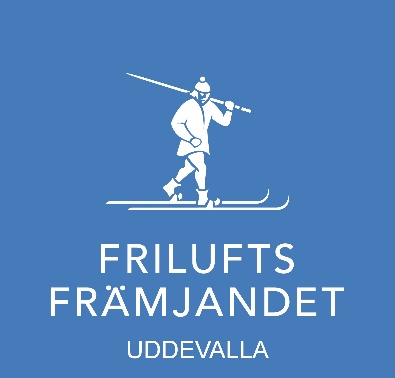 Årsmötets öppnande   Upprop av röstberättigade medlemmar  Val av ordförande för mötet   Val av sekreterare för mötet   Fråga om årsmötet är i stadgeenlig ordning kallat   Val av två justerare att jämte ordförande justera protokollet   Val av rösträknareGodkännande av dagordning  Föredragning av verksamhetsberättelse och årsredovisning Föredragning av revisionsberättelse Fastställande av disposition av resultatFastställande av verksamhetsberättelse och årsredovisningFråga om ansvarsfrihet för styrelsens förvaltning  Antagande av Friluftsfrämjandets stadgar   Behandling av ärenden som styrelsen förelägger mötet Behandling av inkomna ärenden/motioner Fastställande av arvode till styrelsenBehandling av styrelsens verksamhets- och budgetplan för kommande verksamhetsräkenskapsårVal av ordförande för lokalavdelningen tillika för dess styrelseBestämmande av antalet styrelseledamöter och eventuella suppleanter Val av halva antalet ledamöter samt eventuella fyllnadsvalVal av suppleanter för styrelseledamöter på ett år Val av revisorer enligt stadgans § 9.8 Val av valberedning  Val av ombud till Regionstämma Övriga frågorÅrsmötets avslutning 